1 CORINTHIENS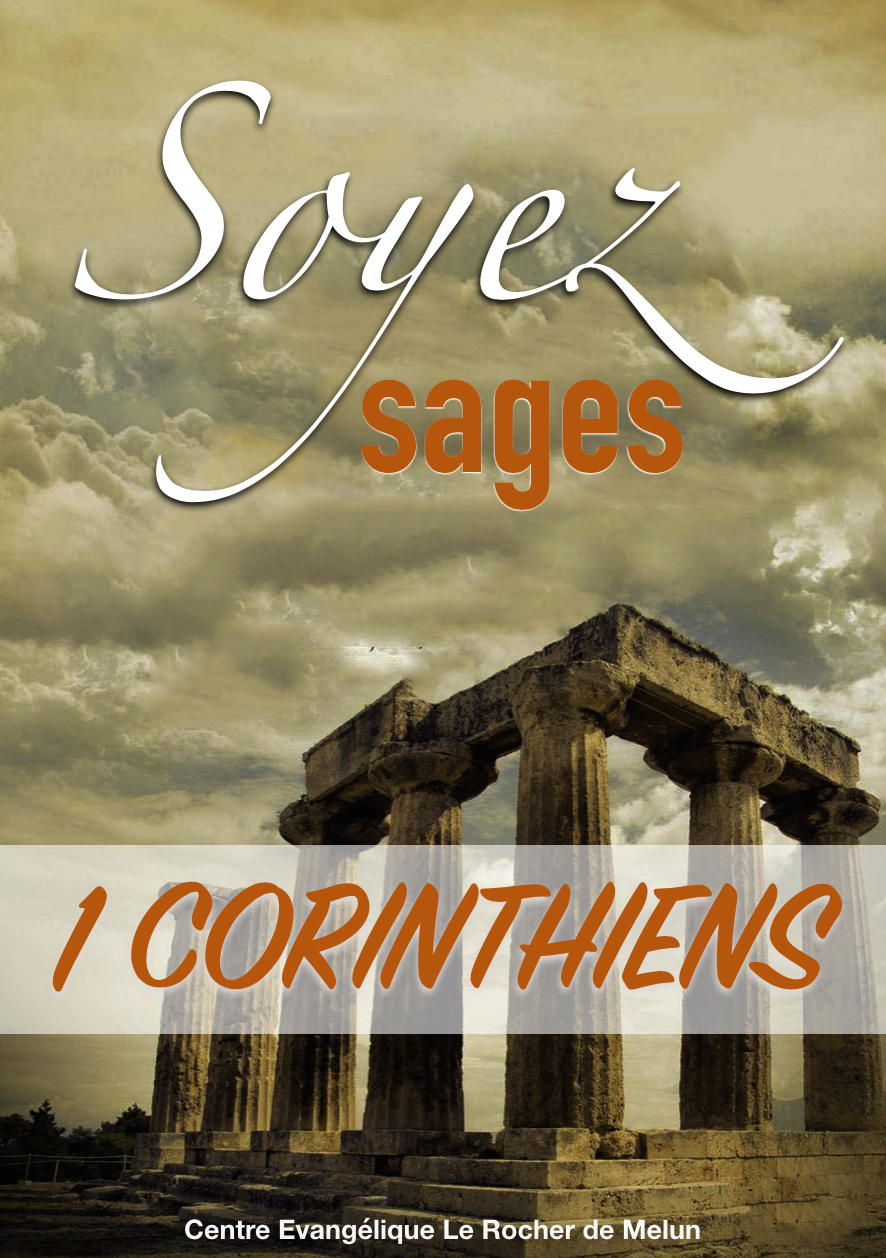  Chapitre 14 – L'utilisation des dons spirituelsL'édification (1 Corinthiens 14:1-5, 26b)La prophétie parle aux hommes, les langues parlent à Dieu (v 1-3)La prophétie édifie l'Église, les langues n'édifient que celui qui parle (v 4-5)La compréhension (1 Corinthiens 14:6-25)Illustration (v 6-11)Application (v 12-25)L'ordre (1 Corinthiens 14:26-40)Que voulait dire Paul quand il parlait de l’édification et de la construction de l’Église ?Quelle erreur commettaient les membres de l’église de Corinthe ?Lorsque Paul a parlé du parler en langues et des prophéties, en quels termes les a-t-il décrits ? À quoi servent-ils ?Pourquoi la prophétie est-elle le don le meilleur ?Quel rôle joue la raison dans l’adoration ?Quelles sont les 3 illustrations utilisées par Paul pour montrer l’importance de l’intelligence ?Quelles directives sont données pour l’usage du parler en langues ? Pour la prophétie ?Comment appliquons-nous aujourd’hui l’ordre donné aux femmes de garder le silence dans l’assemblée ?Quels sont les 3 principes régissant les réunions publiques de l’église ? Expliquez.Comment pouvons-nous mettre en pratique ces leçons sur l’ordre dans l’Église dans notre propre lieu de culte ?